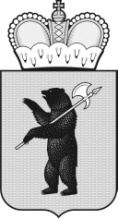 ПРИГОРОДНАЯ ТЕРРИТОРИАЛЬНАЯ ИЗБИРАТЕЛЬНАЯ КОМИССИЯ ГОРОДА ПЕРЕСЛАВЛЯ-ЗАЛЕССКОГОРЕШЕНИЕг. Переславль-Залесский О приеме предложений Пригородной  территориальной избирательной    комиссией города Переславля-Залесского по кандидатурам для назначения в составы участковых избирательных комиссий с правом решающего голоса (в резерв составов участковых комиссий) избирательных участков №№ 2401-2431В соответствии с пунктами 4 и 51 статьи 27 Федерального закона «Об основных гарантиях избирательных прав и права на участие в референдуме граждан Российской Федерации», статьей 11 Закона Ярославской области 
«О системе избирательных комиссий Ярославской области» Пригородная территориальная избирательная комиссия  города Переславля-Залесского РЕШИЛА:Объявить прием предложений по кандидатурам членов участковых избирательных комиссий с правом решающего голоса (в резерв составов участковых комиссий) избирательных участков  №№ 2401- 2431  с 08 апреля по 08 мая 2023 года.Утвердить информационное сообщение о приеме предложений по кандидатурам членов участковых избирательных комиссий с правом решающего голоса (в резерв составов участковых комиссий) (приложение).Направить информационное сообщение о приеме предложений по кандидатурам членов участковых избирательных комиссий с правом решающего голоса (в резерв составов участковых комиссий) в газету «Переславская неделя» для опубликования.Разместить решение на официальном сайте Избирательной комиссии Ярославской области в информационно-телекоммуникационной сети «Интернет» на странице Пригородной территориальной избирательной комиссии города Переславля-Залесского.Контроль за исполнением решения возложить на председателя  Пригородной территориальной избирательной комиссии города Переславля-Залесского  Н.А. Бровкину.   Председатель территориальной   избирательной комиссии	                                                 Н.А. Бровкина                                                                        Секретарь  территориальной   избирательной комиссии                                                     О.А. Орлова30.03.2023№ 41/183   